Leave a lasting legacy and add your name to the El Centro College Giving Tree.THANK YOUfor supporting El Centro College!For more information or questions, please contactEl Centro College atmaggielo@dcccd.edu or214-860-2015.Please return completed forms and checks by mail to:El Centro College,c/o Maggie Lopez, A223 801 Main St.Dallas, TX 75202Orders may also be placed online at: https://www.foundation.dcccd.edu/employee- giving-campaign/ecc-giving-prioritiesProceeds from the El Centro College Giving Tree will benefit the El Centro College Scholarships and funds at the DCCCD Foundation. Gifts are tax- deductible within the limits allowed by law under the Internal Revenue Service Exemption (DAL:EO:73-690) issued under authority of Section 501(c)(3) of the IRS Code.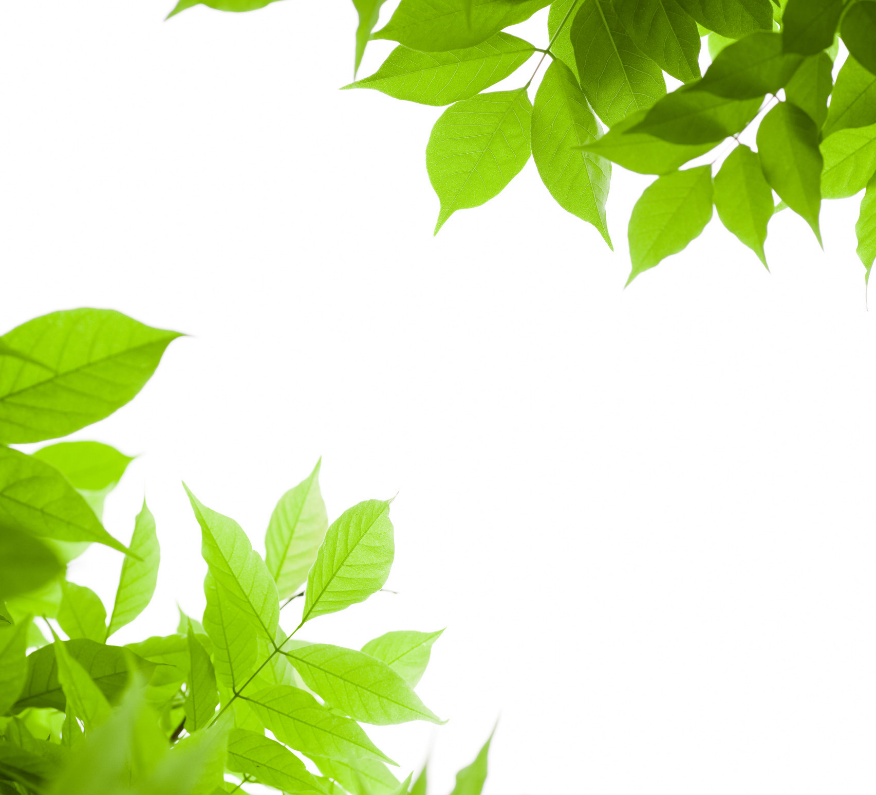 Dedicate a Leaf on The El Centro College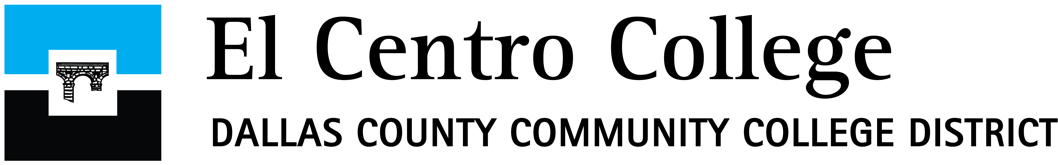 Giving Tree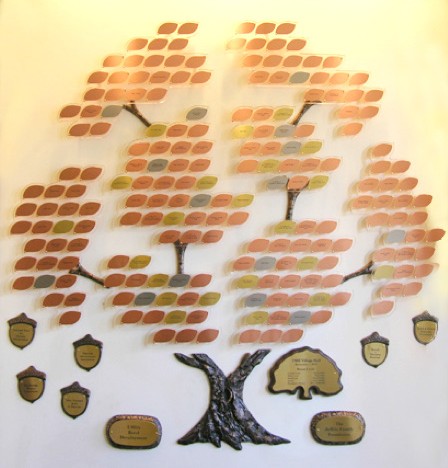 The Giving Trees will be a permanent design element at both the El Centro College Downtown Campus and at the West Campus locations.Every leaf on the trees can be dedicated to a faculty member, staff or administrator, student or alumni, program, or college partner as a way to commemorate those who have contributed to El Centro College.Yes, I am interested in leaving a lasting mark at El Centro College!Name:  	 Address:                                                                                     City:_____________________State,_____________Zip: _______  Phone:  	Email:   	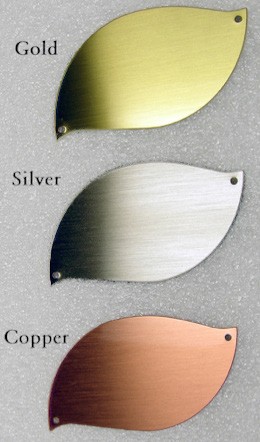 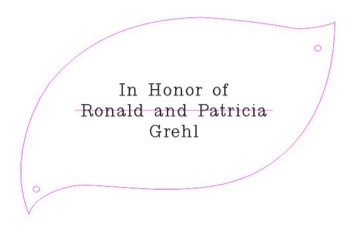 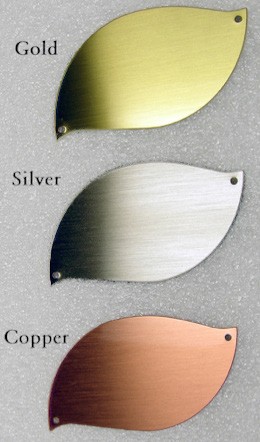 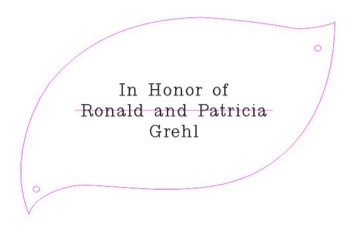 Sample Leaf:Leaf Color:o Gold - $500	o Silver - $200	o Copper - $100Leaf Location:o Downtown Campus	o West CampusMessage you wish to be engraved (up to 50 characters and spaces), please print:*Actual Size: 3.5” from left to right, and 2.25” tallLeaves may be engraved up to 50 characters and spaces and come in three color options.Additionally, you designate which location you would like your leaf installed (Downtown or West).The trees are located for viewing in the lobbies of El Centro B building downtown and West Campus.* An email confirmation of the message will be sent to you for review upon receipt to ensure correct spelling.o Please send a personalized letter to the honoree:Name:_________________________________________________ Address:_______________________________________________City:_____________________State,_____________Zip: ________
From:_________________________________________________Payment Options:o Check enclosed.(Made payable to the DCCCD Foundation)o Credit Card Payments may be made online at: https://www.foundation.dcccd.edu/employee-giving- campaign/ecc-giving-prioritiesLeaves may also be purchased as part of the Employee Giving Campaign through the Foundation’s website.Please return completed forms with checks to:El Centro College,c/o Maggie Lopez801 Main StreetDallas, TX 75202